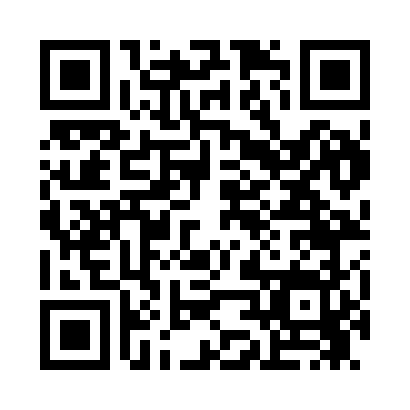 Prayer times for Castle Dale, Utah, USAMon 1 Jul 2024 - Wed 31 Jul 2024High Latitude Method: Angle Based RulePrayer Calculation Method: Islamic Society of North AmericaAsar Calculation Method: ShafiPrayer times provided by https://www.salahtimes.comDateDayFajrSunriseDhuhrAsrMaghribIsha1Mon4:276:021:285:258:5410:292Tue4:286:021:285:258:5410:293Wed4:286:031:285:258:5410:284Thu4:296:031:295:258:5410:285Fri4:306:041:295:258:5310:276Sat4:316:051:295:258:5310:277Sun4:326:051:295:268:5310:268Mon4:326:061:295:268:5310:269Tue4:336:061:295:268:5210:2510Wed4:346:071:305:268:5210:2411Thu4:356:081:305:268:5110:2412Fri4:366:091:305:268:5110:2313Sat4:376:091:305:268:5010:2214Sun4:386:101:305:268:5010:2115Mon4:396:111:305:268:4910:2116Tue4:406:111:305:268:4910:2017Wed4:416:121:305:268:4810:1918Thu4:436:131:305:258:4710:1819Fri4:446:141:305:258:4710:1720Sat4:456:151:315:258:4610:1621Sun4:466:151:315:258:4510:1522Mon4:476:161:315:258:4510:1323Tue4:486:171:315:258:4410:1224Wed4:496:181:315:258:4310:1125Thu4:516:191:315:248:4210:1026Fri4:526:201:315:248:4110:0927Sat4:536:211:315:248:4010:0828Sun4:546:211:315:248:3910:0629Mon4:556:221:315:248:3810:0530Tue4:576:231:315:238:3710:0431Wed4:586:241:305:238:3610:02